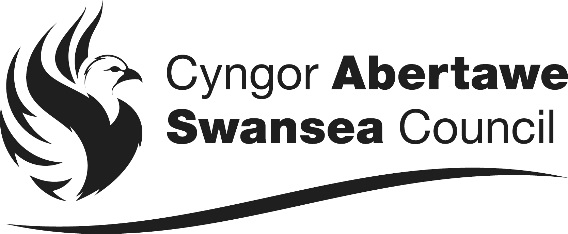 Cofnodi Datganiadau Cynghorwyr ac Aelodau Cyfetholedig o Fuddiannau PersonolI'w cynnwys yn y Gofrestr Gyhoeddus o Fuddiannau Cynghorwyr ac Aelodau Cyfetholedig Cwblhewch Bob Rhan LwydBuddiannau PersonolYm mhob mater, rhaid i chi (Cynghorwyr ac Aelodau Cyfetholedig) ystyried a oes gennych fudd personol, ac a yw'r côd ymddygiad hwn yn ei gwneud yn ofynnol i chi ddatgelu'r budd hwnnw.Mae'n rhaid i chi ystyried bod gennych fudd personol mewn unrhyw fusnes o eiddo'ch awdurdod os yw'n ymwneud ag un neu fwy o'r categorïau canlynol, neu'n effeithio arnynt.Unrhyw Fuddiannau / Sylwadau Eraill Defnyddiwch y blwch hwn i gynnwys buddiannau Aelodau Teulu Agos, yn benodol partneriaid a phlant. Mae hyn yn unol â Safon Adrodd Ariannol 102 (Datgeliad Partïon Perthynol).Enw'r Cynghorydd:Cyngor i Gynghorwyr ac Aelodau Cyfetholedig Dinas a Sir AbertaweMae'n ofyniad dan y Côd Ymddygiad i Gynghorwyr (ac Aelodau Cyfetholedig) i chi ddatgan buddiannau personol.  Mae'n rhaid i chi gofnodi rhai buddiannau personol yn y gofrestr gyhoeddus statudol o fewn 28 niwrnod i'ch ethol neu eich penodi i'ch swydd. Rhaid i chi ddiweddaru buddiannau o'r fath o fewn 28 niwrnod i unrhyw newid.Mae modd cael eich eithrio o orfod datgan “gwybodaeth sensitif”; gall y Swyddog Monitro roi gwybod i chi am hyn.Buddiannau Aelodau Teulu Agos Yn unol â gofynion Archwilio Cymru, mae'n rhaid i'ch datganiad gynnwys buddiannau Aelodau Teulu Agos, h.y. Partneriaid a/neu Blant. Mae hyn yn unol â Safon Adrodd Ariannol 102 (Datgeliad Partïon Perthynol). Mae rhagor o arweiniad ar gael yn www.abertawe.gov.uk/cysylltiadau, "Newid i'r Ffurflen Datganiadau o Fuddiannau i Gynghorwyr, Aelodau Cyfetholedig ac Uwch-swyddogion."Yn ei hanfod, ystyr "Trafodiad Partïon Perthynol" yw trafodiad sydd gan Gynghorydd, Aelod Cyfetholedig, Swyddog neu ei gyswllt personol, drwy endid arall (Cwmni, Ymddiredolaeth etc.) â’r cyngor, e.e. darpariaeth gwasanaethau neu drefniadau cytundebol. Mae’r ffurflen hon yn eich galluogi i gofnodi’r buddiannau hynny, neu ddangos nad oes gennych fudd o’r fath i’w ddatgan.Cofiwch fod yn rhaid i chi ddatgan unrhyw fuddiannau perthnasol o hyd (gan gynnwys y rhai yn y gofrestr hon) pan fyddant yn ymwneud â materion sy’n cael eu trafod mewn cyfarfod.  Cyfeiriwch at y Côd Ymddygiad i Gynghorwyr am y rheolau ynglŷn â hyn.Cwblhewch bob rhan lwyd, gan lofnodi a dyddio'r ffurflen cyn ei dychwelyd at y Swyddog Monitro trwy Bennaeth y Gwasanaethau Democrataidd naill ai'n ysgrifenedig neu drwy ei e-bostio i  buddiannau@abertawe.gov.ukiManylion unrhyw gyflogaeth yr ydych yn ymgymryd â hi neu fusnes yr ydych yn ei redeg; iiiManylion unrhyw berson sy'n eich cyflogi neu sydd wedi eich penodi, unrhyw fusnes yr ydych yn bartner ynddo neu unrhyw gwmni yr ydych yn gyfarwyddwr arno ac yn derbyn tâl; iiiiiManylion unrhyw berson, ac eithrio eich awdurdod, sydd wedi rhoi taliad i chi mewn cysylltiad â'ch ethol neu mewn cysylltiad ag unrhyw dreuliau a gafwyd gennych wrth i chi gyflawni eich dyletswyddau fel aelod; iiiivManylion unrhyw gorff corfforaethol y mae ganddo le busnes neu dir yn ardal eich awdurdod, ac y mae gennych chi fuddiant llesiannol mewn dosbarth o warantau sydd gan y corff hwnnw ac sy'n werth mwy na’r gwerth enwol o £25,000 neu un ganfed ran (1/100) o gyfanswm cyfalaf cyfranddaliadau dyranedig y corff hwnnw;ivvManylion unrhyw gontract am nwyddau, gwasanaethau neu waith neu weithfeydd a wnaed rhyngoch chi neu fusnes yr ydych yn bartner ynddo, rhwng cwmni yr ydych yn gyfarwyddwr arno ac yn derbyn tâl, neu rhwng corff o’r math a ddisgrifir yn is-baragraff (iv) uchod a'ch awdurdod; vviManylion unrhyw dir (Rhowch y cyfeiriad neu ddisgrifiad arall sy'n ddigonol i adnabod y lleoliad) y mae gennych fuddiant llesiannol* ynddo ac sydd yn ardal eich awdurdod;    *  Ystyr hyn yw bod yn berchennog, yn landlord neu'n denant ar dir neu eiddo (gan gynnwys eich cartref), ac eithrio dan ymddiriedolaeth. viviiManylion unrhyw dir (Rhowch y cyfeiriad neu ddisgrifiad arall sy'n ddigonol i adnabod y lleoliad) y mae eich awdurdod yn landlord arno ac y mae busnes yr ydych yn bartner ynddo, cwmni yr ydych yn gyfarwyddwr arno ac yn derbyn tâl, neu gorff o’r math a ddisgrifir yn is-baragraff (iv) uchod yn denant arno;viiviiiManylion unrhyw gorff yr ydych wedi cael eich ethol, eich penodi neu eich enwebu iddo gan eich awdurdod;viiiixUnrhyw un o'r canlynol yr ydych yn aelod ohono neu mae gennych swydd reoli gyffredinol ynddo:aa)awdurdod cyhoeddus neu gorff sy'n arfer swyddogaethau o natur gyhoeddus;aa)bb)cwmni, cymdeithas gofrestredig, elusen neu gorff sy'n gweithio at ddibenion elusennol;bb)cc)corff mae eu prif ddibenion yn cynnwys dylanwad barn y cyhoedd neu bolisi cyhoeddus;cc)dd)undeb llafur neu gymdeithas broffesiynol;dd)ee)clwb preifat neu gymdeithas breifat sy'n gweithredu o fewn ardal eich awdurdod,ee)xRhowch gyfeiriad neu ddisgrifiad arall (sy'n ddigonol i adnabod y lleoliad) unrhyw dir yn ardal eich awdurdod y mae gennych drwydded (ar eich pen eich hun neu ar y cyd ag eraill) i'w feddiannu am 28 niwrnod neu fwy.xNid oes gennyf unrhyw fuddiannau i'w datgan a nodir yn y categorïau uchod (ticiwch y blwch):Llofnod:Printiwch eich enw llawn:Dyddiad: